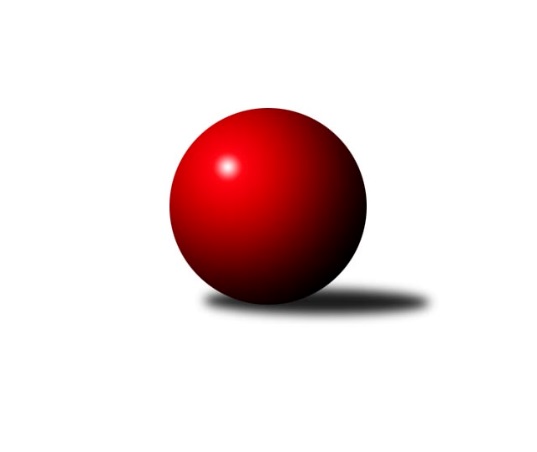 Č.10Ročník 2018/2019	24.11.2018Nejlepšího výkonu v tomto kole: 3338 dosáhlo družstvo: TJ Horní Benešov A3. KLM C 2018/2019Výsledky 10. kolaSouhrnný přehled výsledků:KK Šumperk A	- KK Šumperk B	7:1	3056:2978	15.0:9.0	24.11.TJ Tatran Litovel 	- TJ Prostějov 	1:7	3123:3226	8.0:16.0	24.11.TJ Horní Benešov A	- TJ Sokol Bohumín 	7:1	3338:3226	16.0:8.0	24.11.KK Zábřeh B	- TJ Opava 	3:5	3208:3237	10.0:14.0	24.11.TJ Odry 	- KK Jiskra Rýmařov 	2:6	3143:3277	9.0:15.0	24.11.TJ Sokol Machová 	- Sokol Přemyslovice 	4:4	3243:3262	10.5:13.5	24.11.Tabulka družstev:	1.	TJ Horní Benešov A	10	9	0	1	58.0 : 22.0 	140.0 : 100.0 	 3210	18	2.	TJ Opava	10	7	0	3	49.0 : 31.0 	132.0 : 108.0 	 3144	14	3.	KK Jiskra Rýmařov	10	7	0	3	47.0 : 33.0 	127.5 : 112.5 	 3190	14	4.	TJ Prostějov	10	6	0	4	45.0 : 35.0 	125.0 : 115.0 	 3173	12	5.	TJ Odry	10	6	0	4	43.0 : 37.0 	126.5 : 113.5 	 3160	12	6.	TJ Sokol Machová	10	5	1	4	40.5 : 39.5 	113.0 : 127.0 	 3113	11	7.	TJ Sokol Bohumín	10	5	0	5	40.5 : 39.5 	121.0 : 119.0 	 3150	10	8.	TJ Tatran Litovel	10	5	0	5	37.0 : 43.0 	120.5 : 119.5 	 3187	10	9.	KK Zábřeh B	10	4	0	6	38.0 : 42.0 	112.5 : 127.5 	 3119	8	10.	Sokol Přemyslovice	10	2	1	7	31.0 : 49.0 	116.0 : 124.0 	 3124	5	11.	KK Šumperk A	10	2	0	8	32.0 : 48.0 	114.5 : 125.5 	 3141	4	12.	KK Šumperk B	10	1	0	9	19.0 : 61.0 	91.5 : 148.5 	 3071	2Podrobné výsledky kola:	 KK Šumperk A	3056	7:1	2978	KK Šumperk B	Miroslav Smrčka	129 	 140 	 125 	143	537 	 2:2 	 522 	 134	151 	 111	126	Pavel Heinisch	Gustav Vojtek	133 	 116 	 125 	122	496 	 3:1 	 460 	 108	128 	 116	108	Milan Vymazal	Adam Bělaška	129 	 144 	 121 	119	513 	 1:3 	 527 	 134	129 	 128	136	Michal Gajdík	Marek Zapletal	134 	 126 	 94 	130	484 	 3:1 	 479 	 120	119 	 118	122	Martin Sedlář	Jaroslav Sedlář	129 	 138 	 128 	115	510 	 3:1 	 503 	 122	120 	 119	142	Jaromír Rabenseifner	Petr Matějka	131 	 138 	 126 	121	516 	 3:1 	 487 	 115	121 	 138	113	Jaroslav Vymazalrozhodčí:  Vedoucí družstevNejlepší výkon utkání: 537 - Miroslav Smrčka	 TJ Tatran Litovel 	3123	1:7	3226	TJ Prostějov 	František Baleka	140 	 123 	 129 	158	550 	 1:3 	 568 	 141	150 	 145	132	Michal Smejkal	Jiří Fiala	135 	 105 	 141 	139	520 	 1:3 	 564 	 157	131 	 133	143	Jan Pernica	Jiří Čamek	131 	 139 	 128 	122	520 	 3:1 	 499 	 118	125 	 125	131	Bronislav Diviš	Jiří Vrobel	131 	 119 	 117 	131	498 	 1:3 	 513 	 138	119 	 125	131	Roman Rolenc	Miroslav Sigmund	122 	 121 	 128 	130	501 	 1:3 	 526 	 136	123 	 120	147	Miroslav Znojil	David Čulík	155 	 125 	 126 	128	534 	 1:3 	 556 	 133	143 	 146	134	Aleš Čapkarozhodčí: Vymazal LudvíkNejlepší výkon utkání: 568 - Michal Smejkal	 TJ Horní Benešov A	3338	7:1	3226	TJ Sokol Bohumín 	Miroslav Petřek ml.	155 	 141 	 146 	141	583 	 3:1 	 543 	 137	132 	 150	124	Jan Zaškolný	Petr Rak	140 	 143 	 142 	131	556 	 3:1 	 527 	 123	161 	 114	129	Aleš Kohutek	Vlastimil Skopalík	152 	 136 	 117 	144	549 	 3:1 	 498 	 130	137 	 113	118	Vojtěch Zaškolný	Martin Bilíček	136 	 130 	 127 	132	525 	 2:2 	 521 	 110	123 	 151	137	Karol Nitka	Jiří Hendrych	116 	 143 	 161 	142	562 	 3:1 	 554 	 142	135 	 137	140	Fridrich Péli	Kamil Kubeša	157 	 138 	 123 	145	563 	 2:2 	 583 	 143	160 	 151	129	Petr Kuttlerrozhodčí: Dankovič PeterNejlepšího výkonu v tomto utkání: 583 kuželek dosáhli: Miroslav Petřek ml., Petr Kuttler	 KK Zábřeh B	3208	3:5	3237	TJ Opava 	Martin Vitásek	122 	 157 	 127 	134	540 	 2:2 	 522 	 137	122 	 134	129	Břetislav Mrkvica	Miroslav Štěpán	138 	 136 	 122 	146	542 	 2:2 	 528 	 139	128 	 137	124	Maciej Basista	Lukáš Krejčí	123 	 136 	 143 	141	543 	 1:3 	 576 	 148	141 	 150	137	Milan Jahn	Václav Švub	138 	 135 	 141 	127	541 	 1:3 	 567 	 150	144 	 130	143	Tomáš Valíček	Lukáš Doseděl *1	102 	 150 	 133 	142	527 	 2:2 	 508 	 123	119 	 136	130	Michal Blažek	Jiří Srovnal	133 	 122 	 114 	146	515 	 2:2 	 536 	 117	135 	 153	131	Petr Bracekrozhodčí: Keprtová Soňastřídání: *1 od 31. hodu Jiří MichálekNejlepší výkon utkání: 576 - Milan Jahn	 TJ Odry 	3143	2:6	3277	KK Jiskra Rýmařov 	Marek Frydrych	149 	 159 	 133 	128	569 	 3:1 	 533 	 122	139 	 130	142	Jaroslav Heblák	Stanislav Ovšák	137 	 119 	 117 	124	497 	 0:4 	 604 	 145	144 	 171	144	Ladislav Stárek	Michal Pavič	145 	 136 	 136 	162	579 	 1:3 	 570 	 152	145 	 150	123	Antonín Sochor	Daniel Ševčík st. *1	117 	 108 	 96 	95	416 	 1:3 	 517 	 115	155 	 118	129	Michal Davidík	Petr Dvorský	129 	 148 	 161 	130	568 	 3:1 	 514 	 108	135 	 131	140	Petr Chlachula	Karel Chlevišťan	139 	 122 	 117 	136	514 	 1:3 	 539 	 140	133 	 133	133	Jaroslav Tezzelerozhodčí: Zajíček Jaroslavstřídání: *1 od 61. hodu Jaromír LušovskýNejlepší výkon utkání: 604 - Ladislav Stárek	 TJ Sokol Machová 	3243	4:4	3262	Sokol Přemyslovice 	Roman Hrančík	117 	 134 	 152 	125	528 	 2:2 	 519 	 127	127 	 130	135	Michal Kolář	Michal Laga	152 	 150 	 116 	138	556 	 3:1 	 519 	 123	128 	 134	134	Martin Zaoral	Vlastimil Brázdil	111 	 131 	 141 	126	509 	 1.5:2.5 	 537 	 140	134 	 137	126	Jiří Šoupal	Bohuslav Husek	132 	 136 	 149 	128	545 	 2:2 	 544 	 131	139 	 135	139	Eduard Tomek	Milan Dovrtěl	144 	 130 	 129 	138	541 	 0:4 	 580 	 151	138 	 137	154	Ivan Říha	Miroslav Míšek	143 	 144 	 133 	144	564 	 2:2 	 563 	 132	139 	 144	148	Jan Sedláčekrozhodčí: Divílek MichaelNejlepší výkon utkání: 580 - Ivan ŘíhaPořadí jednotlivců:	jméno hráče	družstvo	celkem	plné	dorážka	chyby	poměr kuž.	Maximum	1.	Ladislav Stárek 	KK Jiskra Rýmařov 	563.14	370.1	193.0	1.4	7/7	(604)	2.	Marek Frydrych 	TJ Odry 	561.23	376.9	184.4	2.6	5/5	(603)	3.	Petr Bracek 	TJ Opava 	556.00	366.5	189.5	3.1	6/7	(584)	4.	Kamil Kubeša 	TJ Horní Benešov A	552.50	369.1	183.4	2.8	4/4	(590)	5.	Kamil Axmann 	TJ Tatran Litovel 	551.17	363.8	187.4	3.9	4/5	(592)	6.	Jaroslav Sedlář 	KK Šumperk A	547.72	366.9	180.8	3.8	5/6	(601)	7.	Michal Smejkal 	TJ Prostějov 	547.30	363.7	183.7	3.0	5/6	(598)	8.	Roman Hrančík 	TJ Sokol Machová 	544.52	360.8	183.7	3.6	5/5	(596)	9.	Petr Kuttler 	TJ Sokol Bohumín 	544.04	360.5	183.6	3.7	6/6	(583)	10.	Václav Švub 	KK Zábřeh B	543.17	362.5	180.7	5.2	4/5	(600)	11.	Marek Zapletal 	KK Šumperk A	542.07	364.6	177.5	5.2	6/6	(568)	12.	Vlastimil Brázdil 	TJ Sokol Machová 	540.96	368.5	172.4	4.5	5/5	(568)	13.	Karel Chlevišťan 	TJ Odry 	540.90	358.4	182.5	3.2	5/5	(595)	14.	Fridrich Péli 	TJ Sokol Bohumín 	539.77	364.2	175.6	5.4	6/6	(589)	15.	Miroslav Míšek 	TJ Sokol Machová 	539.10	360.2	179.0	3.9	4/5	(584)	16.	Antonín Sochor 	KK Jiskra Rýmařov 	538.54	365.9	172.6	5.4	7/7	(588)	17.	Vladislav Pečinka 	TJ Horní Benešov A	538.21	367.1	171.1	3.3	4/4	(590)	18.	Michal Gajdík 	KK Šumperk B	538.15	355.7	182.5	5.0	5/6	(565)	19.	Miroslav Znojil 	TJ Prostějov 	536.20	359.9	176.3	5.1	5/6	(553)	20.	Miroslav Petřek  ml.	TJ Horní Benešov A	535.43	356.6	178.9	5.2	4/4	(583)	21.	Jan Pernica 	TJ Prostějov 	535.08	361.7	173.4	4.9	6/6	(564)	22.	Aleš Kohutek 	TJ Sokol Bohumín 	534.92	357.4	177.5	4.7	6/6	(575)	23.	Jiří Čamek 	TJ Tatran Litovel 	534.65	362.9	171.8	5.2	4/5	(553)	24.	Eduard Tomek 	Sokol Přemyslovice 	530.75	356.7	174.0	4.1	7/7	(596)	25.	Jiří Hendrych 	TJ Horní Benešov A	529.50	358.4	171.1	4.7	4/4	(562)	26.	Bronislav Diviš 	TJ Prostějov 	529.46	363.7	165.8	6.1	6/6	(575)	27.	Petr Dvorský 	TJ Odry 	528.60	364.4	164.2	6.8	5/5	(592)	28.	Jaroslav Tezzele 	KK Jiskra Rýmařov 	528.54	351.6	176.9	3.8	7/7	(557)	29.	Ladislav Janáč 	KK Jiskra Rýmařov 	528.08	355.5	172.6	6.0	6/7	(560)	30.	Petr Matějka 	KK Šumperk A	527.87	352.8	175.1	4.7	6/6	(561)	31.	Vlastimil Skopalík 	TJ Horní Benešov A	527.04	360.7	166.3	6.8	4/4	(561)	32.	Milan Jahn 	TJ Opava 	526.83	357.6	169.3	5.8	6/7	(576)	33.	Adam Bělaška 	KK Šumperk A	526.53	352.5	174.1	4.7	5/6	(543)	34.	Michal Laga 	TJ Sokol Machová 	526.38	361.5	164.8	8.2	4/5	(598)	35.	Miroslav Smrčka 	KK Šumperk A	526.27	355.6	170.7	5.9	6/6	(537)	36.	Miroslav Sigmund 	TJ Tatran Litovel 	525.52	353.3	172.2	4.8	5/5	(551)	37.	Maciej Basista 	TJ Opava 	525.11	365.4	159.7	6.6	7/7	(586)	38.	David Čulík 	TJ Tatran Litovel 	524.67	356.0	168.7	3.8	4/5	(545)	39.	Aleš Čapka 	TJ Prostějov 	524.42	360.7	163.7	7.8	6/6	(556)	40.	Jiří Fiala 	TJ Tatran Litovel 	523.65	358.9	164.8	5.0	4/5	(555)	41.	Michal Blažek 	TJ Opava 	523.11	357.0	166.1	4.4	7/7	(565)	42.	Jiří Šoupal 	Sokol Přemyslovice 	520.89	357.2	163.7	3.9	6/7	(548)	43.	Jan Sedláček 	Sokol Přemyslovice 	520.71	350.6	170.1	3.9	6/7	(563)	44.	Roman Rolenc 	TJ Prostějov 	520.65	348.3	172.4	6.6	5/6	(573)	45.	Jaroslav Vymazal 	KK Šumperk B	520.40	354.8	165.7	6.3	5/6	(555)	46.	Pavel Heinisch 	KK Šumperk B	519.40	358.0	161.4	6.6	6/6	(541)	47.	Miroslav Štěpán 	KK Zábřeh B	518.88	356.0	162.9	8.5	4/5	(542)	48.	Jaroslav Heblák 	KK Jiskra Rýmařov 	517.36	356.6	160.8	9.0	7/7	(550)	49.	Martin Vitásek 	KK Zábřeh B	517.12	350.3	166.8	6.1	5/5	(568)	50.	Stanislav Ovšák 	TJ Odry 	516.96	354.9	162.0	8.7	4/5	(531)	51.	Michal Davidík 	KK Jiskra Rýmařov 	516.18	347.3	168.9	5.0	7/7	(564)	52.	Radek Grulich 	Sokol Přemyslovice 	516.10	350.9	165.2	5.0	5/7	(563)	53.	Karol Nitka 	TJ Sokol Bohumín 	515.50	358.6	156.9	7.4	6/6	(551)	54.	Jan Zaškolný 	TJ Sokol Bohumín 	514.60	357.1	157.5	7.0	6/6	(551)	55.	Jaromír Rabenseifner 	KK Šumperk B	514.38	355.5	158.9	5.8	6/6	(552)	56.	Břetislav Mrkvica 	TJ Opava 	513.71	350.8	162.9	7.4	7/7	(553)	57.	Michal Kolář 	Sokol Přemyslovice 	512.94	354.2	158.8	7.8	6/7	(541)	58.	Pavel Košťál 	KK Šumperk A	512.25	351.8	160.5	7.1	4/6	(549)	59.	Jiří Srovnal 	KK Zábřeh B	507.56	350.0	157.6	8.6	5/5	(538)	60.	Rostislav Biolek 	KK Šumperk B	500.00	347.1	152.9	8.3	4/6	(521)	61.	Milan Dovrtěl 	TJ Sokol Machová 	499.77	349.8	149.9	10.2	5/5	(542)	62.	Rudolf Haim 	TJ Opava 	497.60	343.3	154.3	10.5	5/7	(547)	63.	Milan Vymazal 	KK Šumperk B	487.53	340.1	147.5	11.4	6/6	(525)		Ivan Říha 	Sokol Přemyslovice 	548.17	364.0	184.2	4.2	3/7	(580)		Michal Pavič 	TJ Odry 	545.75	368.1	177.6	5.5	2/5	(579)		František Baleka 	TJ Tatran Litovel 	545.60	364.9	180.7	4.9	3/5	(560)		Petr Rak 	TJ Horní Benešov A	542.60	369.0	173.6	3.5	2/4	(556)		Tomáš Fraus 	Sokol Přemyslovice 	540.00	361.0	179.0	4.3	2/7	(583)		Jiří Michálek 	KK Zábřeh B	539.73	355.9	183.8	3.6	3/5	(583)		Svatopluk Kříž 	TJ Opava 	538.50	365.5	173.0	4.0	1/7	(551)		Vojtěch Rozkopal 	TJ Odry 	538.00	364.3	173.7	8.0	1/5	(550)		Petr Axmann 	TJ Tatran Litovel 	536.33	359.3	177.0	5.8	3/5	(545)		Stanislav Sliwka 	TJ Sokol Bohumín 	536.00	353.0	183.0	3.0	1/6	(536)		Martin Bilíček 	TJ Horní Benešov A	534.88	349.1	185.8	3.9	2/4	(571)		Petr Wolf 	TJ Opava 	532.00	361.0	171.0	7.0	1/7	(532)		Jakub Mokoš 	TJ Tatran Litovel 	530.00	356.2	173.8	3.8	2/5	(534)		Miroslav Talášek 	TJ Tatran Litovel 	529.00	345.0	184.0	1.0	1/5	(529)		Lukáš Horňák 	KK Zábřeh B	527.00	347.0	180.0	7.0	1/5	(527)		Lukáš Krejčí 	KK Zábřeh B	526.67	349.4	177.2	7.6	3/5	(543)		Martin Zaoral 	Sokol Přemyslovice 	525.50	362.3	163.3	9.0	4/7	(558)		Ludvík Vymazal 	TJ Tatran Litovel 	525.00	349.0	176.0	5.0	1/5	(525)		Petr Hájek 	Sokol Přemyslovice 	524.00	351.0	173.0	3.0	1/7	(524)		Daniel Ševčík  st.	TJ Odry 	521.42	365.4	156.0	9.9	3/5	(549)		Daniel Malina 	TJ Odry 	520.00	353.5	166.5	7.5	2/5	(526)		Tomáš Valíček 	TJ Opava 	519.00	351.0	168.0	5.5	4/7	(567)		Martin Sedlář 	KK Šumperk B	518.44	361.4	157.0	6.0	3/6	(556)		Petr Kozák 	TJ Horní Benešov A	516.00	332.0	184.0	5.0	1/4	(516)		Jiří Michalčík 	KK Zábřeh B	514.67	344.5	170.2	5.7	3/5	(534)		Petr Chlachula 	KK Jiskra Rýmařov 	514.00	316.0	198.0	8.0	1/7	(514)		Miroslav Plachý 	TJ Prostějov 	513.00	352.0	161.0	10.0	2/6	(531)		Marek Kankovský 	Sokol Přemyslovice 	512.00	343.5	168.5	8.0	2/7	(532)		Bohuslav Husek 	TJ Sokol Machová 	511.50	349.2	162.3	9.2	3/5	(567)		Vojtěch Zaškolný 	TJ Sokol Bohumín 	511.00	354.0	157.0	7.8	2/6	(535)		Martin Pěnička 	KK Zábřeh B	510.00	332.0	178.0	5.0	1/5	(510)		Lukáš Doseděl 	KK Zábřeh B	507.67	366.7	141.0	13.7	3/5	(542)		Štefan Dendis 	TJ Sokol Bohumín 	507.00	341.0	166.0	6.0	1/6	(507)		Jiří Fryštacký 	TJ Sokol Machová 	506.00	350.0	156.0	9.0	1/5	(506)		Petr Pospíšilík 	TJ Prostějov 	502.00	357.0	145.0	6.0	1/6	(502)		Jiří Michalík 	TJ Sokol Machová 	500.00	352.0	148.0	11.0	2/5	(515)		Jiří Vrobel 	TJ Tatran Litovel 	497.50	345.5	152.0	9.0	2/5	(498)		Josef Jurda 	TJ Prostějov 	493.00	344.0	149.0	10.0	1/6	(493)		Radek Husek 	TJ Sokol Machová 	491.00	350.0	141.0	7.0	1/5	(491)		Jan Semrád 	KK Šumperk A	483.67	352.7	131.0	10.3	3/6	(500)		René Světlík 	TJ Sokol Bohumín 	482.83	348.0	134.8	11.7	3/6	(518)		Lukáš Matějka 	KK Šumperk B	482.00	342.5	139.5	13.3	3/6	(512)		Lukáš Michalík 	TJ Sokol Machová 	476.00	348.0	128.0	13.0	1/5	(476)		Gustav Vojtek 	KK Šumperk A	464.56	328.1	136.4	11.2	3/6	(496)		Jaromír Lušovský 	TJ Odry 	455.00	315.0	140.0	19.0	1/5	(455)		Josef Grulich 	Sokol Přemyslovice 	452.00	323.0	129.0	13.0	1/7	(452)		Libor Příhoda 	KK Šumperk B	421.00	324.0	97.0	19.0	1/6	(421)Sportovně technické informace:Starty náhradníků:registrační číslo	jméno a příjmení 	datum startu 	družstvo	číslo startu16422	Martin Zaoral	24.11.2018	Sokol Přemyslovice 	4x8566	Ivan Říha	24.11.2018	Sokol Přemyslovice 	4x11053	Petr Chlachula	24.11.2018	KK Jiskra Rýmařov 	1x22558	Vojtěch Zaškolný	24.11.2018	TJ Sokol Bohumín 	4x11622	Jiří Vrobel	24.11.2018	TJ Tatran Litovel 	2x
Hráči dopsaní na soupisku:registrační číslo	jméno a příjmení 	datum startu 	družstvo	Program dalšího kola:11. kolo1.12.2018	so	9:00	KK Šumperk A - TJ Sokol Bohumín 	1.12.2018	so	10:00	KK Jiskra Rýmařov  - TJ Sokol Machová 	1.12.2018	so	10:00	TJ Opava  - TJ Horní Benešov A	1.12.2018	so	12:00	TJ Prostějov  - KK Zábřeh B	1.12.2018	so	12:30	KK Šumperk B - TJ Odry 	1.12.2018	so	14:30	Sokol Přemyslovice  - TJ Tatran Litovel 	Nejlepší šestka kola - absolutněNejlepší šestka kola - absolutněNejlepší šestka kola - absolutněNejlepší šestka kola - absolutněNejlepší šestka kola - dle průměru kuželenNejlepší šestka kola - dle průměru kuželenNejlepší šestka kola - dle průměru kuželenNejlepší šestka kola - dle průměru kuželenNejlepší šestka kola - dle průměru kuželenPočetJménoNázev týmuVýkonPočetJménoNázev týmuPrůměr (%)Výkon4xLadislav StárekRýmařov6045xLadislav StárekRýmařov111.086043xPetr KuttlerBohumín5832xMilan JahnTJ Opava108.75762xMiroslav Petřek ml.Horní Benešov A5831xIvan ŘíhaPřemyslovice108.685801xIvan ŘíhaPřemyslovice5803xMichal SmejkalProstějov107.755682xMichal PavičOdry5791xTomáš ValíčekTJ Opava1075671xMilan JahnTJ Opava5761xJan PernicaProstějov106.99564